保育所・幼稚園　保護者の皆様へ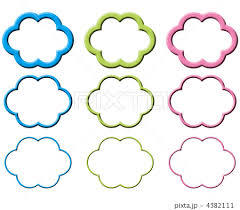 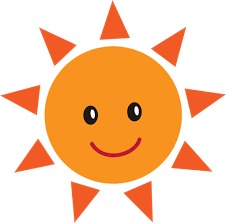 第２回　住民（保護者）説明会を開催します。～いよいよ　公立保育所民営化の事業者公募・選定が始まります～保育所・民設民営化(２園)・村立認定こども園(１園)・の整備計画について今帰仁村では、待機児童の解消と幼稚園や保育所の老朽化を改善し、子育て環境の充実と健やかな子供の育ちを支えていくため、村内の３つの幼稚園（兼次幼稚園、今帰仁幼稚園、天底幼稚園）と中央保育所を統合した「村立認定こども園」と仲尾次保育所と仲宗根保育所の民設民営による新・保育所（２箇所）の建設を予定しています。いずれの施設も平成３０年４月の開園（予定）に向けて準備を進めていましたが、認定こども園については、候補地と開園時期（平成３１年４月）に変更がありました。つきましては、現時点における計画の概要（これまでの経緯、保育所民営化の方針、公募事業所の条件、認定こども園計画、今後のスケジュール等)を保護者や住民の皆様にお知らせ致します。つきましては、下記の日程で説明会を開催しますので多くの方のご参加をお待ちしております。＊なお、説明会は幼稚園、保育所の在園児の保護者を対象とした説明会になりますが、地域の方も自由に参加いただけます。また、都合がつかない場合は他地区での説明会への参加も可能です。（村全体・今帰仁小学校地区）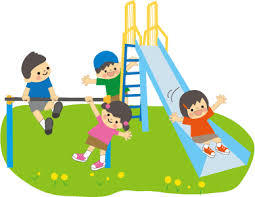 と　き：平成28年3月17日（木） 午後７時～ところ：今帰仁村コミセンホール（兼次小学校地区）と　き：平成28年3月18日（金） 午後７時～ところ：仲尾次保育所（天底小学校地区）と　き：平成28年3月19日（土） 午前10時～ところ：今帰仁保育所内（今帰仁村子育て支援センター）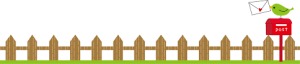 今帰仁村教育委員会　幼保連携推進室（TEL56-2645）＝説明内容＝村長あいさつこれまでの経緯認定こども園の開園時期と予定候補地の変更について今帰仁村幼保連携一体化計画の概要について幼稚園の統合と保育所民営化について民営化に伴う事業所公募（条件・選定）について今後のスケジュール７）質疑応答その他（想定質問）＊認定こども園とは＊北山学園プロジェクトとは＊施設入所定員について＊特別保育事業について（一時保育、延長保育等）＊民営化の条件について（アレルギー食、完全給食、苦情処理、保育士配置基準等）＊引き継ぎ保育について